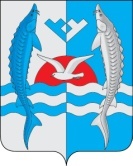 «_08_»  декабря 2020 г                                                                                    № _233__Об утверждении Руководства по соблюдению обязательных требований при осуществлении муниципального контроля за обеспечением сохранности автомобильных дорог  местного значения в границах сельского поселения Шеркалы            В соответствии с пунктом 2 части 2 статьи 8.2 Федерального закона  от 26.12.2008 № 294-ФЗ «О защите прав юридических лиц и индивидуальных предпринимателей при осуществлении государственного контроля (надзора)  и муниципального контроля», в целях профилактики нарушений юридическими лицами и индивидуальными предпринимателями обязательных требований:         1. Утвердить Руководство по соблюдению обязательных требований при осуществлении муниципального контроля за обеспечением сохранности автомобильных дорог  местного значения в границах сельского поселения Шеркалы, согласно приложению.        2. Обнародовать настоящее постановление путем  размещения на информационных стендах и на официальном сайте  администрации сельского поселения Шеркалы в сети Интернет (www.Sherkaly-adm.ru).       3. Постановление вступает в силу после его официального опубликования.       4. Контроль за исполнением настоящего постановления оставляю за собой.    И.о. главы сельского поселения Шеркалы                                              Е.Ю. Ротенберг    Приложение к постановлению администрации сельского поселения Шеркалыот «_08_»_декабря_2020г.    № _233_Руководство по соблюдению обязательных требований при осуществлении муниципального контроля за обеспечением сохранности автомобильных дорог местного значения в границах сельского поселения ШеркалыI. Общие положенияМуниципальный контроль за обеспечением сохранности автомобильных дорог местного значения в границах сельского поселения Шеркалы проводится в форме проверок (плановых и внеплановых) соблюдения юридическими лицами, их руководителями и иными должностными лицами, индивидуальными предпринимателями и их уполномоченными представителями, физическими лицами (далее также - субъекты проверок) требований, установленных международными договорами Российской Федерации, федеральными законами и принимаемыми в соответствии с ними иными нормативными правовыми актами Российской Федерации в области использования автомобильных дорог (далее – обязательные требования), а также требований, установленных муниципальными правовыми актами в области использования автомобильных дорог (далее – требования, установленные муниципальными правовыми актами). В рамках осуществления муниципального дорожного контроля должностными лицами администрации сельского поселения Шеркалы могут проводиться плановые (рейдовые) осмотры (обследования) автомобильных дорог местного значения с привлечением экспертов, специалистов уполномоченных органов и организаций.Муниципальный дорожный контроль осуществляет администрация сельского поселения Шеркалы (далее – Администрация). Проведение проверок (плановых и внеплановых) осуществляют уполномоченные должностные лица. Муниципальный контроль осуществляется в соответствии с Федеральным законом от 06.10.2003 № 131-ФЗ «Об общих принципах организации местного самоуправления в Российской Федерации», Федеральным законом от 08.11.2007 № 257-ФЗ «Об автомобильных дорогах и о дорожной деятельности в Российской Федерации и о внесении изменений в отдельные законодательные акты Российской Федерации», Федеральным законом от 26.12.2008 № 294-ФЗ «О защите прав юридических лиц и индивидуальных предпринимателей при осуществлении государственного контроля (надзора) и муниципального контроля» (далее – Федеральный закон №294-ФЗ), Федеральным законом от 02.05.2006 № 59-ФЗ «О порядке рассмотрения обращений граждан Российской Федерации», Постановлением Правительства Российской Федерации от 30.06.2010 № 489 «Об утверждении Правил подготовки органами государственного контроля (надзора) и органами муниципального контроля ежегодных планов проведения плановых проверок юридических лиц и индивидуальных предпринимателей», Постановлением Правительства РФ от 26.11.2015 № 1268 «Об утверждении Правил подачи и рассмотрения заявления об исключении проверки в отношении юридического лица, индивидуального предпринимателя из ежегодного плана проведения плановых проверок и о внесении изменений в постановление Правительства Российской Федерации от 30 июня 2010 г. №489», приказом Министерства экономического развития РФ от 30.04.2009 №141 «О реализации положений Федерального закона «О защите прав юридических лиц и индивидуальных предпринимателей при осуществлении государственного контроля (надзора) и муниципального контроля», Уставом Октябрьского района.Предметом муниципального дорожного контроля является соблюдение субъектами проверок обязательных требований и требований, установленных муниципальными правовыми актами. При осуществлении мероприятий по муниципальному дорожному контролю должностные лица Администрации, уполномоченные на осуществление муниципального контроля (далее - должностные лица Администрации), имеют право:1) осуществлять мероприятия, входящие в предмет проверки, в пределах предоставленных полномочий; 2)получать от субъекта проверки информацию, которая относится к предмету проверки; 3)обращаться в органы внутренних дел за содействием в предотвращении или пресечении действий, препятствующих осуществлению муниципального дорожного контроля;4) устанавливать (выявлять) лиц, виновных в нарушении требований законодательства;5) привлекать к проведению проверки экспертов, экспертных организаций, не состоящих в гражданско-правовых и трудовых отношениях с субъектами проверки, в отношении которых проводится проверка, и не являющихся аффилированными лицами субъектов проверки;6) взаимодействовать с органами государственного контроля (надзора) при организации и проведении проверок с саморегулируемыми организациями по вопросам защиты прав их членов при осуществлении муниципального контроля.При осуществлении мероприятий по муниципальному дорожному контролю должностные лица Администрации обязаны:1) своевременно и в полной мере исполнять предоставленные в соответствии с законодательством Российской Федерации полномочия по предупреждению, выявлению и пресечению нарушений обязательных требований и требований, установленных муниципальными правовыми актами; 2) соблюдать законодательство Российской Федерации, права и законные интересы юридического лица, индивидуального предпринимателя, проверка которых проводится;3) проводить проверку на основании распоряжения руководителя, заместителя руководителя Администрации о её проведении в соответствии с ее назначением; 4) проводить проверку только во время исполнения служебных обязанностей, выездную проверку только при предъявлении служебных удостоверений, копии распоряжения или приказа руководителя, заместителя руководителя органа государственного контроля (надзора), органа муниципального контроля и в случае, предусмотренном частью 5 статьи 10Федерального закона № 294-ФЗ), копии документа о согласовании проведения проверки; 5) не препятствовать руководителю, иному должностному лицу или уполномоченному представителю юридического лица, индивидуальному предпринимателю, его уполномоченному представителю присутствовать при проведении проверки и давать разъяснения по вопросам, относящимся к предмету проверки; 6) предоставлять руководителю, иному должностному лицу или уполномоченному представителю юридического лица, индивидуальному предпринимателю, его уполномоченному представителю, присутствующим при проведении проверки, информацию и документы, относящиеся к предмету проверки;7) знакомить руководителя, иное должностное лицо или уполномоченного представителя юридического лица, индивидуального предпринимателя, его уполномоченного представителя с результатами проверки; 8) знакомить руководителя, иное должностное лицо или уполномоченного представителя юридического лица, индивидуального предпринимателя, его уполномоченного представителя с документами и (или) информацией, полученными в рамках межведомственного информационного взаимодействия; 9) учитывать при определении мер, принимаемых по фактам выявленных нарушений, соответствие указанных мер тяжести нарушений, их потенциальной опасности для жизни, здоровья людей, для животных, растений, окружающей среды, объектов культурного наследия (памятников истории и культуры) народов Российской Федерации, музейных предметов и музейных коллекций, включенных в состав Музейного фонда Российской Федерации, особо ценных, в том числе уникальных, документов Архивного фонда Российской Федерации, документов, имеющих особое историческое, научное, культурное значение, входящих в состав национального библиотечного фонда, безопасности государства, для возникновения чрезвычайных ситуаций природного и техногенного характера, а также не допускать необоснованное ограничение прав и законных интересов граждан, в том числе индивидуальных предпринимателей, юридических лиц; 10) доказывать обоснованность своих действий при их обжаловании юридическими лицами, индивидуальными предпринимателями в порядке, установленном законодательством Российской Федерации; 11) соблюдать сроки проведения проверки, установленные настоящим руководством;12) не требовать от юридического лица, индивидуального предпринимателя документы и иные сведения, представление которых не предусмотрено законодательством Российской Федерации;13) перед началом проведения выездной проверки по просьбе руководителя, иного должностного лица или уполномоченного представителя юридического лица, индивидуального предпринимателя, его уполномоченного представителя ознакомить их с положениями настоящего руководства; 14) осуществлять запись о проведенной проверке в журнале учета проверок в случае его наличия у юридического лица, индивидуального предпринимателя.Руководитель, иное должностное лицо или уполномоченный представитель юридического лица, индивидуальный предприниматель, его уполномоченный представитель при проведении проверки имеют право: 1) непосредственно присутствовать при проведении проверки, давать объяснения по вопросам, относящимся к предмету проверки;2) получать от Администрации, должностных лиц Администрации информацию, которая относится к предмету проверки и предоставление которой предусмотрено Федеральным законом № 294-ФЗ;3) знакомиться с документами и (или) информацией, полученными Администрацией в рамках межведомственного информационного взаимодействия от иных государственных органов, органов местного самоуправления либо подведомственных государственным органам или органам местного самоуправления организаций, в распоряжении которых находятся эти документы и (или) информация;4) представлять документы и (или) информацию, запрашиваемые в рамках межведомственного информационного взаимодействия, в Администрацию по собственной инициативе;5) знакомиться с результатами проверки и указывать в акте проверки о своем ознакомлении с результатами проверки, согласии или несогласии с ними, а также с отдельными действиями должностных лиц Администрации; 6) обжаловать действия (бездействие) должностных лиц Администрации, повлекшие за собой нарушение прав юридического лица, индивидуального предпринимателя при проведении проверки, в административном и (или) судебном порядке в соответствии с законодательством Российской Федерации.Субъекты проверок при проведении проверки обязаны: 1) представлять должностным лицам Администрации, проводящим проверку, необходимые документы;2) обеспечивать присутствие руководителей, иных должностных лиц или уполномоченных представителей юридических лиц присутствовать лично или обеспечить присутствие уполномоченных представителей (для индивидуальных предпринимателей и физических лиц); 3) не препятствовать осуществлению должностными лицами Администрации муниципального дорожного контроля;4) исполнять иные обязанности, предусмотренные законодательством. Результатом осуществления муниципального дорожного контроля является составление акта проверки и принятие мер при выявлении нарушений обязательных требований и требований, установленных муниципальными правовыми актами.II. Разъяснения неоднозначных или неясных дляподконтрольных лиц обязательных требованийЮридические лица, их руководители, иные должностные лица или уполномоченные представители юридических лиц, индивидуальные предприниматели, их уполномоченные представители, допустившие нарушение Федерального закона 294-ФЗ, необоснованно препятствующие проведению проверок, уклоняющиеся от проведения проверок и (или) не исполняющие в установленный срок предписаний органов государственного контроля (надзора), органов муниципального контроля об устранении выявленных нарушений обязательных требований или требований, установленных муниципальными правовыми актами, несут ответственность в соответствии с законодательством Российской Федерации. Несоблюдение вышеуказанных требований образует составы административного правонарушения предусмотренные гл. 19 КоАП РФ, а именно:- статья 19.4. Неповиновение законному распоряжению должностного лица органа, осуществляющего государственный надзор (контроль), муниципальный контроль;- статья 19.4.1. Воспрепятствование законной деятельности должностного лица органа государственного контроля (надзора), органа муниципального контроля;- статья 19.5. Невыполнение в срок законного предписания (постановления, представления, решения) органа (должностного лица), осуществляющего государственный надзор (контроль), муниципальный контроль;- статья 19.7. Непредставление сведений (информации).III. Изменения, внесенные в Федеральный законот 26.12.2008 № 294- ФЗ «О защите прав юридических лиц и индивидуальных предпринимателей при осуществлении государственного контроля (надзора) и муниципального контроля»В Федеральный закон 294-ФЗ внесены изменения Федеральным законом от 3.06.2016 № 277-ФЗ «О внесении изменений в Федеральный закон «О защите прав юридических лиц и индивидуальных предпринимателей при осуществлении государственного контроля (надзора) и муниципального контроля» и Федеральный закон «О стратегическом планировании в Российской Федерации», которые вступили в законную силу с01.01.2017:1. Введена статья 8.2. «Организация и проведение мероприятий, направленных на профилактику нарушений обязательных требований». В целях предупреждения нарушений обязательных требований, устранения причин, факторов и условий, способствующих нарушениям обязательных требований, органы государственного контроля (надзора), муниципального контроля осуществляют мероприятия по профилактике нарушений обязательных требований в соответствии с ежегодно утверждаемыми ими программами профилактики нарушений. Так предусмотрено:1) информирование по вопросам соблюдения обязательных требований, в том числе посредством разработки и опубликования руководств по соблюдению обязательных требований, проведения семинаров и конференций, разъяснительной работы в средствах массовой информации и иными способами.2) ежегодное обобщение практики осуществления в соответствующей сфере деятельности государственного контроля (надзора), муниципального контроля и размещение на официальных сайтах в сети «Интернет» соответствующих обобщений, в том числе с указанием наиболее часто встречающихся случаев нарушений обязательных требований с рекомендациями в отношении мер, которые должны приниматься юридическими лицами и индивидуальными предприятиями в целях недопущения таких нарушений.3)выдача предостережений о недопустимости нарушения обязательных требований в соответствии с частями 5 - 7 ст. 8 Федерального закона 294-ФЗ, если иной порядок не установлен федеральным законом.Предостережение о недопустимости нарушения обязательных требований выдается при наличии у органа муниципального контроля сведений о готовящихся нарушениях или о признаках нарушений обязательных требований:1) полученных в ходе реализации мероприятий по контролю, осуществляемых без взаимодействия с юридическими лицами, индивидуальными предпринимателями;2) содержащихся в поступивших обращениях и заявлениях (за исключением обращений и заявлений, авторство которых не подтверждено); 3)содержащихся в информации, поступившей от органов государственной власти, органов местного самоуправления;4) содержащейся в информации, поступившей из средств массовой информации.Также условиями для выдачи предостережения являются: отсутствие подтвержденные данных о том, что нарушение обязательных требований, причинило вред жизни, здоровью граждан, окружающей среде и т.д., а также, если юридические лица и индивидуальные предприниматели ранее не привлекались к ответственности за нарушение соответствующих требований.При объявлении предостережения орган муниципального контроля предлагает принять меры по обеспечению соблюдения обязательных требований, и уведомить об этом в установленный в таком предостережении срок орган государственного контроля (надзора).IV. Правила составления и направления предостережения о недопустимости нарушения обязательных требований, подачи юридическим лицом, индивидуальным предпринимателем возражений на такое предостережение и их рассмотрения, уведомления об исполнении такого предостережения утверждены Постановлением Правительства Российской Федерации от 10.02.2017 № 166.1. Утвержденными Правилами определены в том числе:1) перечень должностных лиц органа государственного контроля (надзора), органа муниципального контроля, принимающих решение о направлении предостережения;2) срок составления и направления предостережения;3) сведения, указываемые в предостережении, в возражении на предостережение и в уведомлении об исполнении предостережения;4) порядок подачи возражений на предостережение и их рассмотрения органом государственного контроля (надзора), органом муниципального контроля, порядок уведомления юридическим лицом, индивидуальным предпринимателем органа государственного контроля (надзора), органа муниципального контроля об исполнении предостережения.При отсутствии возражений юридическое лицо, индивидуальный предприниматель в указанный в предостережении срок направляет в орган государственного контроля (надзора), орган муниципального контроля уведомление об исполнении предостережения.Следует обратить внимание, что в случае непредставления юридическим лицом, индивидуальным предпринимателем уведомления об исполнении предостережения в соответствии с п.п. 11,12 Правил, хозяйствующий субъект может быть привлечен к административной ответственности по ст. 19.7. КоАП РФ «Непредставление сведений(информации)».2. Согласно внесенным изменениям в ст. 10 Федерального закона № 294-ФЗоснованиями для проведения внеплановой проверки являются:1) истечение срока исполнения юридическим лицом, индивидуальным предпринимателем ранее выданного предписания об устранении выявленного нарушения обязательных требований и (или) требований, установленных муниципальными правовыми актами;2) поступление в орган государственного контроля (надзора), орган муниципального контроля заявления от юридического лица или индивидуального предпринимателя о предоставлении правового статуса, специального разрешения (лицензии) на право осуществления отдельных видов деятельности или разрешения (согласования) на осуществление иных юридически значимых действий, если проведение соответствующей внеплановой проверки юридического лица, индивидуального предпринимателя предусмотрено правилами предоставления правового статуса, специального разрешения (лицензии), выдачи разрешения (согласования);3) мотивированное представление должностного лица органа государственного контроля (надзора), органа муниципального контроля по результатам анализа результатов мероприятий по контролю без взаимодействия с юридическими лицами, индивидуальными предпринимателями, рассмотрения или предварительной проверки поступивших в органы государственного контроля (надзора), органы муниципального контроля обращений и заявлений граждан, в том числе индивидуальных предпринимателей, юридических лиц, информации от органов государственной власти, органов местного самоуправления, из средств массовой информации о следующих фактах:4) возникновение угрозы причинения вреда жизни, здоровью граждан, вреда животным, растениям, окружающей среде, объектам культурного наследия (памятникам истории и культуры) народов Российской Федерации, музейным предметам и музейным коллекциям, включенным в состав Музейного фонда Российской Федерации, особо ценным, в том числе уникальным, документам Архивного фонда Российской Федерации, документам, имеющим особое историческое, научное, культурное значение, входящим в состав национального библиотечного фонда, безопасности государства, а также угрозы чрезвычайных ситуаций природного и техногенного характера;5) причинение вреда жизни, здоровью граждан, вреда животным, растениям, окружающей среде, объектам культурного наследия (памятникам истории и культуры) народов Российской Федерации, музейным предметам и музейным коллекциям, включенным в состав Музейного фонда Российской Федерации, особо ценным, в том числе уникальным, документам Архивного фонда Российской Федерации, документам, имеющим особое историческое, научное, культурное значение, входящим в состав национального библиотечного фонда, безопасности государства, а также возникновение чрезвычайных ситуаций природного и техногенного характера;6) нарушение прав потребителей (в случае обращения в орган, осуществляющий федеральный государственный надзор в области защиты прав потребителей, граждан, права которых нарушены, при условии, что заявитель обращался за защитой (восстановлением) своих нарушенных прав к юридическому лицу, индивидуальному предпринимателю и такое обращение не было рассмотрено либо требования заявителя не были удовлетворены);7) выявление при проведении мероприятий без взаимодействия с юридическими лицами, индивидуальными предпринимателями при осуществлении видов государственного контроля (надзора), указанных в частях 1 и 2 статьи 8.1 Федерального закона, параметров деятельности юридического лица, индивидуального предпринимателя, соответствие которым или отклонение от которых согласно утвержденным органом государственного контроля (надзора) индикаторам риска является основанием для проведения внеплановой проверки, которое предусмотрено в положении о виде федерального государственного контроля (надзора), муниципального контроля;8) приказ (распоряжение) руководителя органа государственного контроля (надзора), муниципального контроля, изданный в соответствии с поручениями Президента Российской Федерации, Правительства Российской Федерации и на основании требования прокурора о проведении внеплановой проверки в рамках надзора за исполнением законов по поступившим в органы прокуратуры материалам и обращениям.Таким образом, основанием для проведения внеплановой проверки с01.01.2017. является не само обращение, информация и т.д., а мотивированное представление должностного лица государственного контроля (надзора), муниципального контроля по результатам анализа результатов рассмотрения или предварительной проверки поступивших в орган государственного контроля (надзора), муниципального контроля обращений и заявлений, в том числе от потребителей.3. Введено понятие предварительной проверки.Согласно ст. 10 Федерального закона 294–ФЗ «Организация и проведение внеплановой проверки» предварительная проверка может быть проведена при отсутствии достоверной информации о лице, допустившем нарушение обязательных требований, а также при отсутствии достаточных данных о нарушении обязательных требований либо о фактах, которые могут являться основаниями для проведения проверки.В ходе проведения предварительной проверки принимаются меры по запросу дополнительных сведений и материалов (в том числе в устном порядке) у лиц, направивших заявления и обращения, проводится рассмотрение документов, имеющихся в распоряжении органа государственного контроля. В рамках предварительной проверки у юридического лица, индивидуального предпринимателя могут быть запрошены пояснения в отношении полученной информации, но представление таких пояснений и иных документов не является обязательным. По результатам предварительной проверки меры по привлечению юридического лица, индивидуального предпринимателя к ответственности не принимаются.V. Переченьактов, содержащих обязательные требования, соблюдение которыхоценивается при проведении мероприятий по контролю приосуществлении муниципального контроля за обеспечением сохранности автомобильных дорог местного значения в сельском поселении ШеркалыФедеральные законыУказы Президента Российской Федерации, постановления ираспоряжения Правительства Российской ФедерацииНормативные правовые акты федеральных органов исполнительнойвласти и нормативные документы федеральных органовисполнительной властиНормативные правовые акты администрации Архангельского сельского поселенияАДМИНИСТРАЦИЯСЕЛЬСКОГО ПОСЕЛЕНИЯ ШЕРКАЛЫОктябрьского районаХанты-Мансийского автономного округа - ЮгрыПОСТАНОВЛЕНИЕНаименование иреквизиты актаУказание на структурные единицы акта, соблюдение которых оценивается при проведении мероприятий по контролюФедеральный закон от 06.10.2003 № 131-ФЗ «Об общих принципах организации местного самоуправления в Российской Федерации»Пункт 5 части 1 статьи 15Федеральный закон от 08.11.2007 №257-ФЗ «Об автомобильных дорогах и о дорожной деятельности в Российской Федерации и о внесении изменений в отдельные законодательные акты Российской Федерации»пункт 1 части 1 статьи 13Федеральный закон от 26.12.2008 года № 294-ФЗ «О защите прав юридических лиц и индивидуальных предпринимателей при осуществлении государственного контроля (надзора) и муниципального контроля»Постановление Правительства Российской Федерации от 30.06.2010 № 489 «Об утверждении Правил подготовки органами государственного контроля (надзора) и органами муниципального контроля ежегодных планов проведения плановых проверок юридических лиц и индивидуальных предпринимателей».Постановление Правительства Российской Федерации от 26.11.2015 № 1268 «Об утверждении Правил подачи и рассмотрения заявления об исключении проверки в отношении юридического лица, индивидуального предпринимателя из ежегодного плана проведения плановых проверок и о внесении изменений в постановление Правительства Российской Федерации от 30 июня 2010 г. № 489»Приказ Министерства экономического развития Российской Федерации от 30.04.2009 № 141 «О реализации положений Федерального закона «О защите прав юридических лиц и индивидуальных предпринимателей при осуществлении государственного контроля (надзора) и муниципального контроля»Постановление администрации сельского поселения от 17.03.2016 №  61 «Об утверждении административного регламента «исполнения муниципальной функции «Осуществление муниципального контроля за сохранностью автомобильных дорог местного значения в границах сельского поселения Шеркалы»